05.10.2020  № 1868О внесении изменения в постановление администрации города Чебоксары от 13.05.2015 № 1643На основании постановления Кабинета Министров Чувашской Республики от 23.05.2012 № 191 «О порядке образования комиссий по соблюдению требований к служебному поведению муниципальных служащих и урегулированию конфликта интересов», руководствуясь статьей 43 Устава муниципального образования города Чебоксары – столицы Чувашской Республики, принятого решением Чебоксарского городского Собрания депутатов Чувашской Республики от 30.11.2005 № 40, в целях приведения нормативного правового акта в соответствие с действующим законодательством  администрация города Чебоксары п о с т а н о в л я е т:1. Внести в постановление администрации города Чебоксары от 13.05.2015 № 1643 «О порядке образования комиссии по соблюдению требований к служебному поведению муниципальных служащих и урегулированию конфликта интересов администрации города Чебоксары» изменение, признав пункт 2 утратившим силу.2. Управлению информации, общественных связей и молодежной политики администрации города Чебоксары опубликовать настоящее постановление в средствах массовой информации.3. Настоящее постановление вступает в силу со дня его официального опубликования.4. Контроль за исполнением настоящего постановления возложить на заместителя главы администрации – руководителя аппарата А.Ю. Маклыгина.Глава администрации города Чебоксары				     А.О. ЛадыковЧăваш РеспубликиШупашкар хулаАдминистрацийěЙЫШĂНУ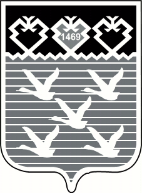 Чувашская РеспубликаАдминистрациягорода ЧебоксарыПОСТАНОВЛЕНИЕ